ANEXO III – ESPECIFICAÇÃO DO ESPAÇO FÍSICO DISPONÍVEL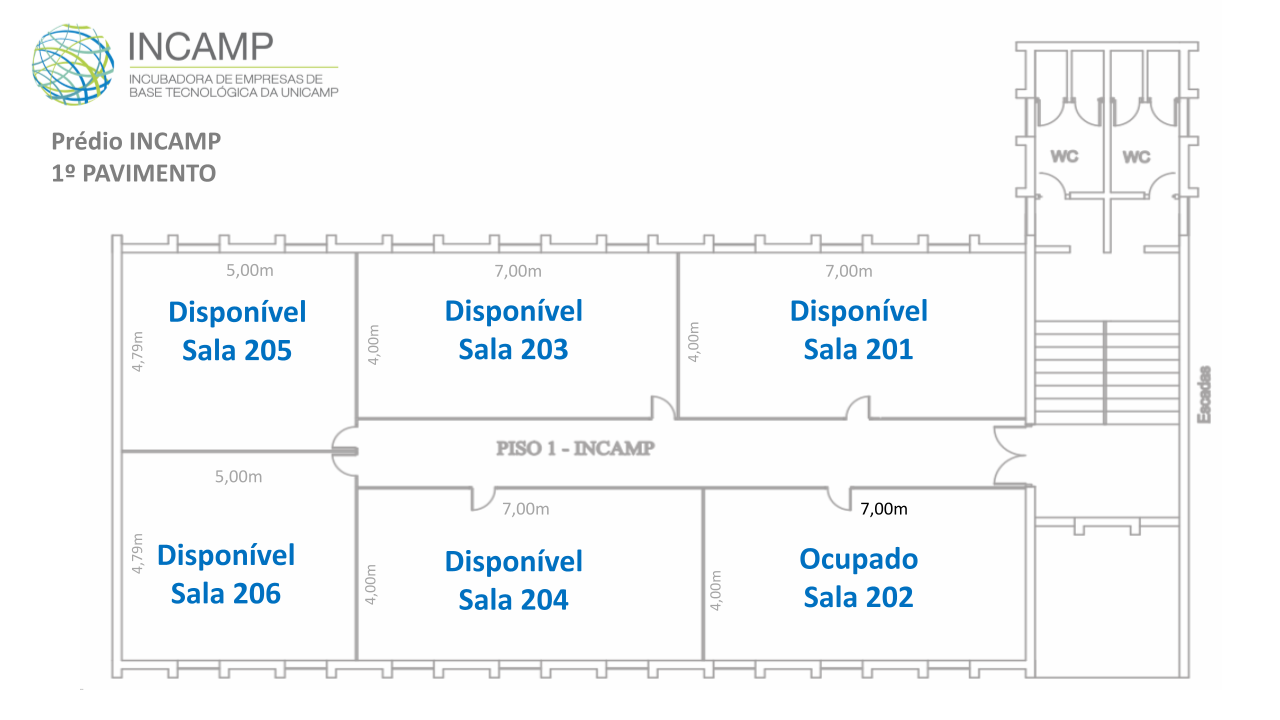 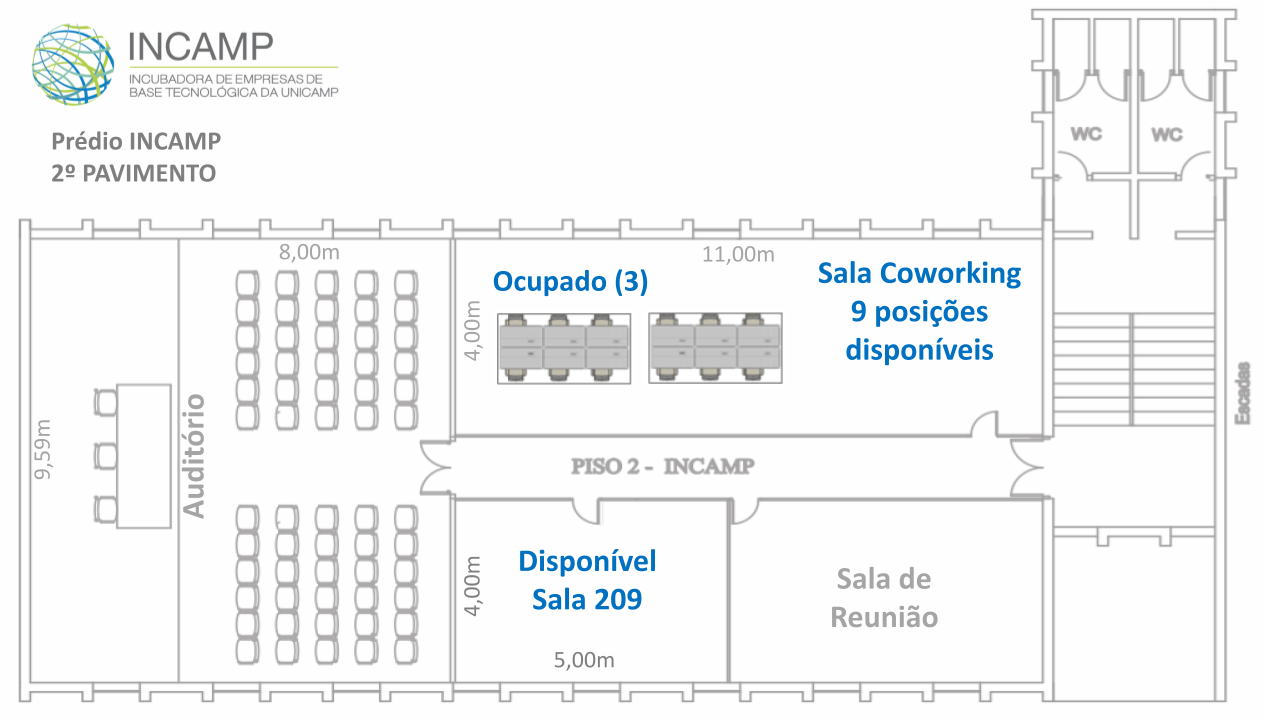 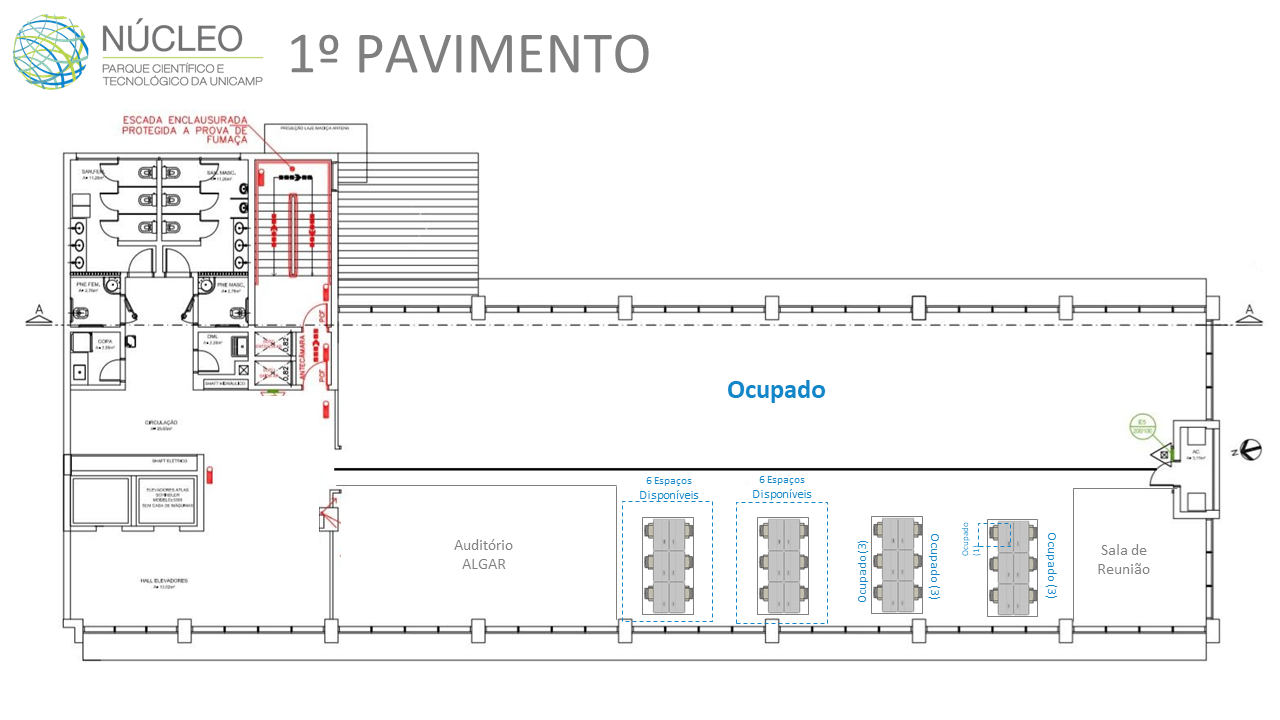 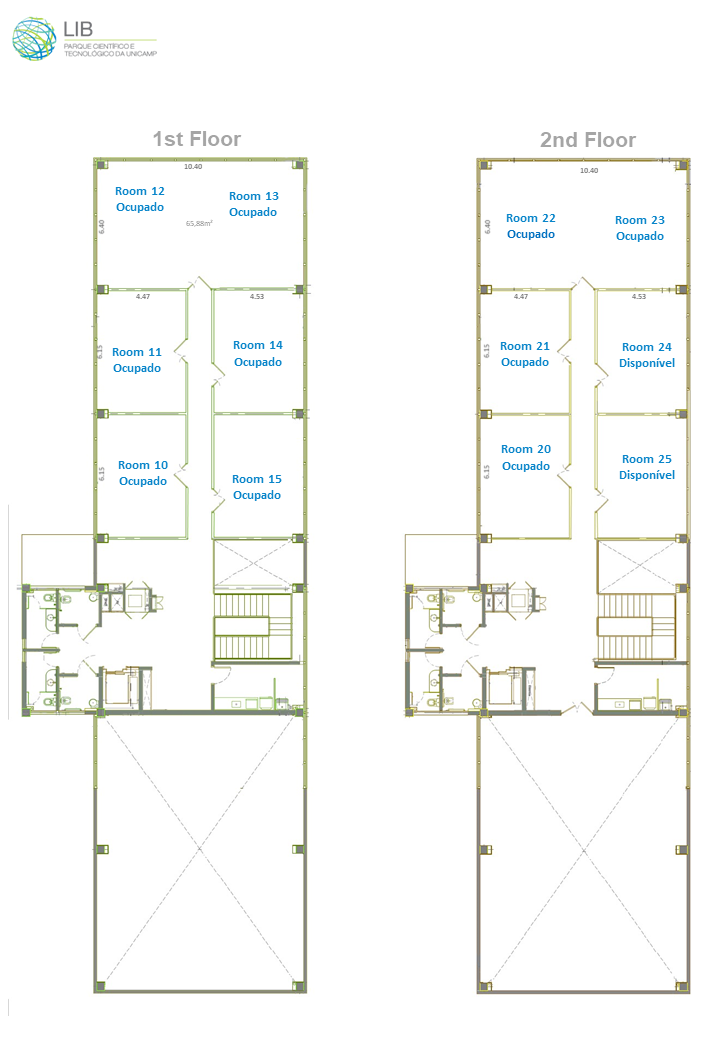 